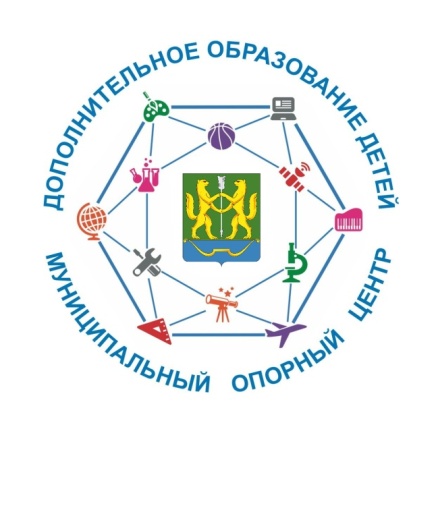 Дополнительное образование детейг. Енисейска на 2023-2024 учебный год​     В городе представлено 9 учреждений образования предоставляющие услуги дополнительного образования.  В региональной системе АИС Навигатор  размещено - 131 программа, которые реализуются в 2023-2024 учебном году:​Центр дополнительного образования (23 программы):«Юный исследователь»«Детский медиацентр»«Занимательный английский»«Художественная обработка материалов»«Робототехника и программирование»«Лего- конструирование и основы робототехники»«Основы робототехники и начальное программирование»«Бумажное 3Д моделирование»«Студия вокала» «Енисейские мастерицы» «Друзья волшебной  кисти»«Маленький художник» «Са-фи-дансе»«Современный танец»«Основы хореографии»  «Студия декоративно-прикладного искусства» (адаптированная программа) «Студия декоративно-прикладного искусства»«Шахматы» «Автопрофи»«Дошкольник»«Проф-старт»«Школьное лесничество»  «Патриот»Средняя школа № 1(22 программы):Кружок "Мастерилки" Вокальная группа «Гармония»Кукольный театр "Теремок"Школа волонтеровЮнармейский отряд "Сокол"«Школьное телевидение»«3D моделирование»«Герои нашего времени» «Колорит»«Поиск» «Медиашкола»«Арт-мастерская»Творческая Мастерская «Подвижные игры»Секция «Шахматы»Лаборатория дорожной безопасностиТеатральная студия «Радуга»Театральная студия «Маска»Секция «Волейбол» «Школа-музей» «Баскетбол»«Эколята»Средняя школа № 2 (23 программы):«Юный инспектор дорожного движения»«По страницам истории»«Юный информатик»ДПИ "Золотые ручки"«Тайны русского языка»«Школа КВН»«Мир физики»«Школа волонтеров»«Подвижные игры»«Баскетбол» «Футбол»«Проектная школа»«Волшебная  кисточка»«Пионербол»«Волейбол»«Хореография»«КРЕАТИВ»«Юные экологи» «Юнкор»«Биология в вопросах и ответах»«Радуга красок»«Подросток и закон»«Поющая школа»Средняя школа № 3(18 программ):«Театральная студия»«Отечество. Школьный музей» «Мир хорового искусства»«Чудеса науки и природы» 5-6 класс«Чудеса науки и природы» 7-8 класс«Волейбол - 1 группа»«Волейбол - 2 группа»«Настольный теннис»«Кукольный театр»«Моя безопасность»«Мир вокруг нас» «Робототехника»«Шах и мат»«Баскетбол»«Мини-футбол»«Спортивные игры» «Медиацентр»«Юнармия»Средняя школа № 9 (19 программ):«Математическое моделирование»«Волшебство в объективе»«Декоративно – прикладное искусство» «Школьный музей Поиск»«Дебют»«Футбол»«Медиацентр»«Экспериментариум»«Юный исследователь» «Легоконструирование»«Робототехника»«Юный физик»«Юнармия» «Волейбол 5-8 классы»«Волейбол 9-11 классы»«Школа медиаторов»«Школа шахматиста»«Видеомонтаж»«ЮИД»Детский сад № 1 «Золотой ключик» (2 программы):«Английский для малышей»«Немецкий для малышей»Спортивная школа им. Г.П. Федотова г. Енисейска (5 программ):Программа спортивной подготовки по греко-римской и вольной борьбеПрограмма спортивной подготовки по тяжелой атлетикеПрограмма спортивной подготовки по лыжным гонкамПрограмма спортивной подготовки по футболу Программа спортивной подготовки по баскетболуЕнисейский многопрофильный техникум (8 программы):«Вокально-хоровая студия "Свободный стиль» «Основы волонтерской деятельности» «Все на волейбол»«Общая физическая подготовка»«Сварочное дело»«Военно-патриотический клуб Тигр»«Клуб Поиск»«Настольный теннис»Енисейский педагогический колледж  (11 программы):«Психология самопознания»«Обучение грамотному письму»«Вперед к значку к ГТО»«Графический дизайн»«Финансовая грамотность. Экономика в жизни семьи»«Мир через объектив»«Интуитивное рисование»«Клуб исторического стендового моделизма»«Компьютерная графика»«Арифмешка»«Школа-студия Дошколенок»Сайт: http://encdo.daservis.ru/E- mail: moc-enis@yandex.ru т. 2-43-35